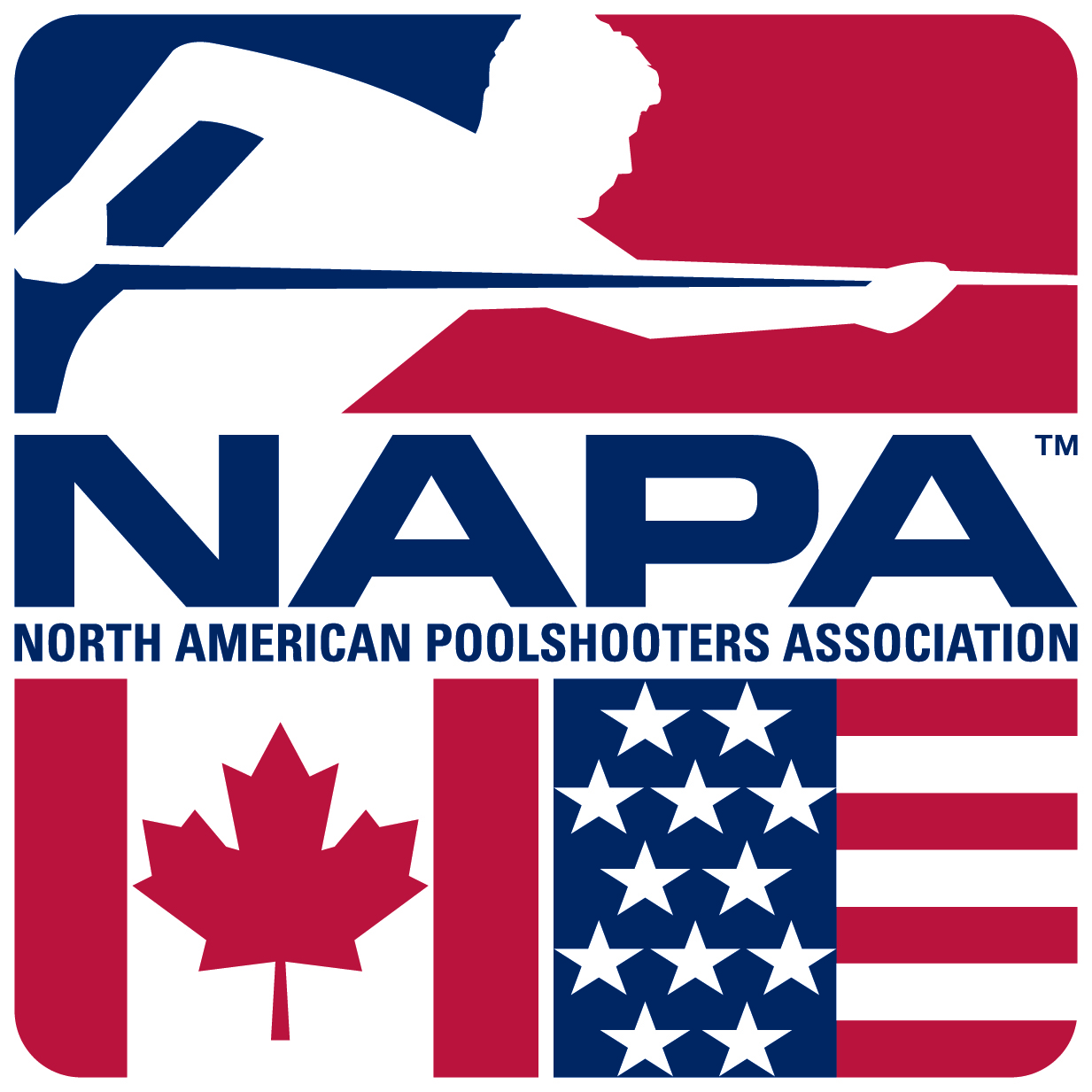 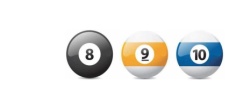 NORTH AMERICAN POOLSHOOTERS ASSOCIATION (NAPA) OF CENTRAL MISSOURINORTH AMERICAN POOLSHOOTERS ASSOCIATION (NAPA) OF CENTRAL MISSOURINORTH AMERICAN POOLSHOOTERS ASSOCIATION (NAPA) OF CENTRAL MISSOURINORTH AMERICAN POOLSHOOTERS ASSOCIATION (NAPA) OF CENTRAL MISSOURINORTH AMERICAN POOLSHOOTERS ASSOCIATION (NAPA) OF CENTRAL MISSOURINORTH AMERICAN POOLSHOOTERS ASSOCIATION (NAPA) OF CENTRAL MISSOURINORTH AMERICAN POOLSHOOTERS ASSOCIATION (NAPA) OF CENTRAL MISSOURINORTH AMERICAN POOLSHOOTERS ASSOCIATION (NAPA) OF CENTRAL MISSOURITEAM NAME:TEAM NAME:POSITIONPOSITIONFIRST & LAST NAMEFIRST & LAST NAMEFIRST & LAST NAMEPLAYER ID #SKILL LEVELM/FE-MAILPHONELeague Experience/Skill Level1CAPTAINNAPA___APA___BCA___TAP___NONE___       Skill Level?_________2PLAYERNAPA___APA___BCA___TAP___NONE___       Skill Level?_________3PLAYERNAPA___APA___BCA___TAP___NONE___       Skill Level?_________4PLAYERNAPA___APA___BCA___TAP___NONE___       Skill Level?_________5PLAYERNAPA___APA___BCA___TAP___NONE___       Skill Level?_________6PLAYERNAPA___APA___BCA___TAP___NONE___       Skill Level?_________TEAM SPECIFICATIONSNEW PLAYERSWITH NO LEAGUE EXPERIENCENEW PLAYERSWITH NO LEAGUE EXPERIENCEPREVIOUS LEAGUE EXPERIENCEPREVIOUS LEAGUE EXPERIENCEPREVIOUS LEAGUE EXPERIENCEPREVIOUS LEAGUE EXPERIENCEPREVIOUS LEAGUE EXPERIENCEPREVIOUS LEAGUE EXPERIENCEPREVIOUS LEAGUE EXPERIENCEPREVIOUS LEAGUE EXPERIENCEPREVIOUS LEAGUE EXPERIENCEPREVIOUS LEAGUE EXPERIENCEPREVIOUS LEAGUE EXPERIENCEPREVIOUS LEAGUE EXPERIENCETEAM SPECIFICATIONSNEW PLAYERSWITH NO LEAGUE EXPERIENCENEW PLAYERSWITH NO LEAGUE EXPERIENCEBCABCABCABCAAPAAPAAPAAPATAPTAPTAPTAPTEAM SPECIFICATIONSMALEFEMALETEAM SPECIFICATIONSMALEFEMALEBCANAPAAPANAPATAPNAPATEAM SPECIFICATIONS5040220120240TEAM SPECIFICATIONSSpecial Instructions:Special Instructions:330230350TEAM SPECIFICATIONSOnly exception is if the league operator knows the person OR if they have a good idea of what handicap they should be started. Only exception is if the league operator knows the person OR if they have a good idea of what handicap they should be started. 440340460TEAM SPECIFICATIONSOnly exception is if the league operator knows the person OR if they have a good idea of what handicap they should be started. Only exception is if the league operator knows the person OR if they have a good idea of what handicap they should be started. 550450570TEAM SPECIFICATIONSOnly exception is if the league operator knows the person OR if they have a good idea of what handicap they should be started. Only exception is if the league operator knows the person OR if they have a good idea of what handicap they should be started. 660560680TEAM SPECIFICATIONSOnly exception is if the league operator knows the person OR if they have a good idea of what handicap they should be started. Only exception is if the league operator knows the person OR if they have a good idea of what handicap they should be started. 770670790TEAM SPECIFICATIONSOnly exception is if the league operator knows the person OR if they have a good idea of what handicap they should be started. Only exception is if the league operator knows the person OR if they have a good idea of what handicap they should be started. 880780TEAM SPECIFICATIONSOnly exception is if the league operator knows the person OR if they have a good idea of what handicap they should be started. Only exception is if the league operator knows the person OR if they have a good idea of what handicap they should be started. 990890TEAM SPECIFICATIONSOnly exception is if the league operator knows the person OR if they have a good idea of what handicap they should be started. Only exception is if the league operator knows the person OR if they have a good idea of what handicap they should be started. 101009100TEAM SPECIFICATIONSOnly exception is if the league operator knows the person OR if they have a good idea of what handicap they should be started. Only exception is if the league operator knows the person OR if they have a good idea of what handicap they should be started. 